住建局重点工作日报【市政管理】住建局扎实开展“迎新春”环境整治，对城区市政基础设施进行大排查，对发现的问题建立巡查台账立行立改。【安全生产】住建局对玉井商业街（第二届）年货大集液化气用户安检情况进行监督检查，要求液化石油气企业对所有商户进行全覆盖安检。【房地产管理】住建局对县域内售楼处商品房销售情况进行检查，要求及时更新公示楼盘信息，做好迎“两节”布展装饰，营造节日氛围。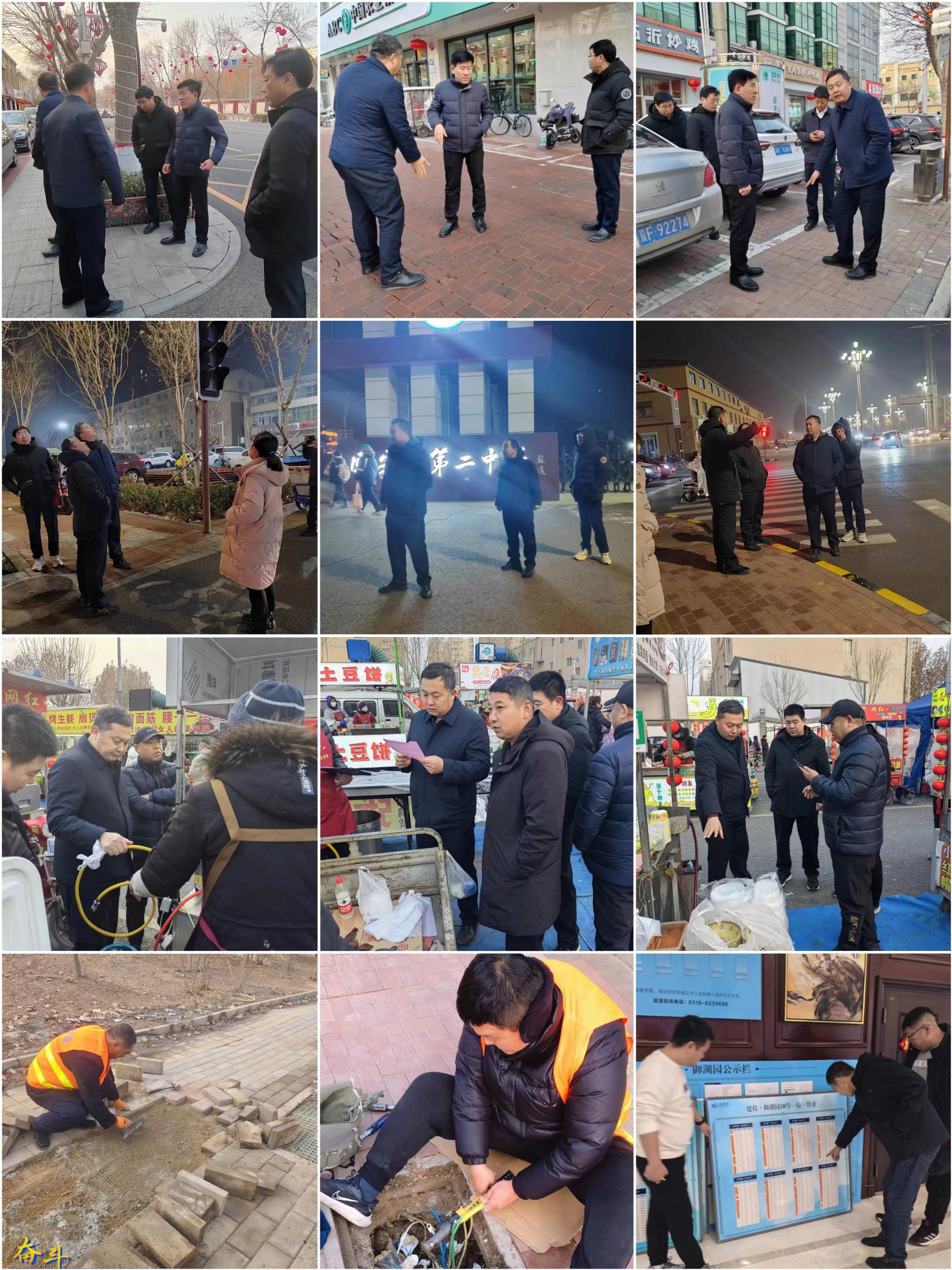 